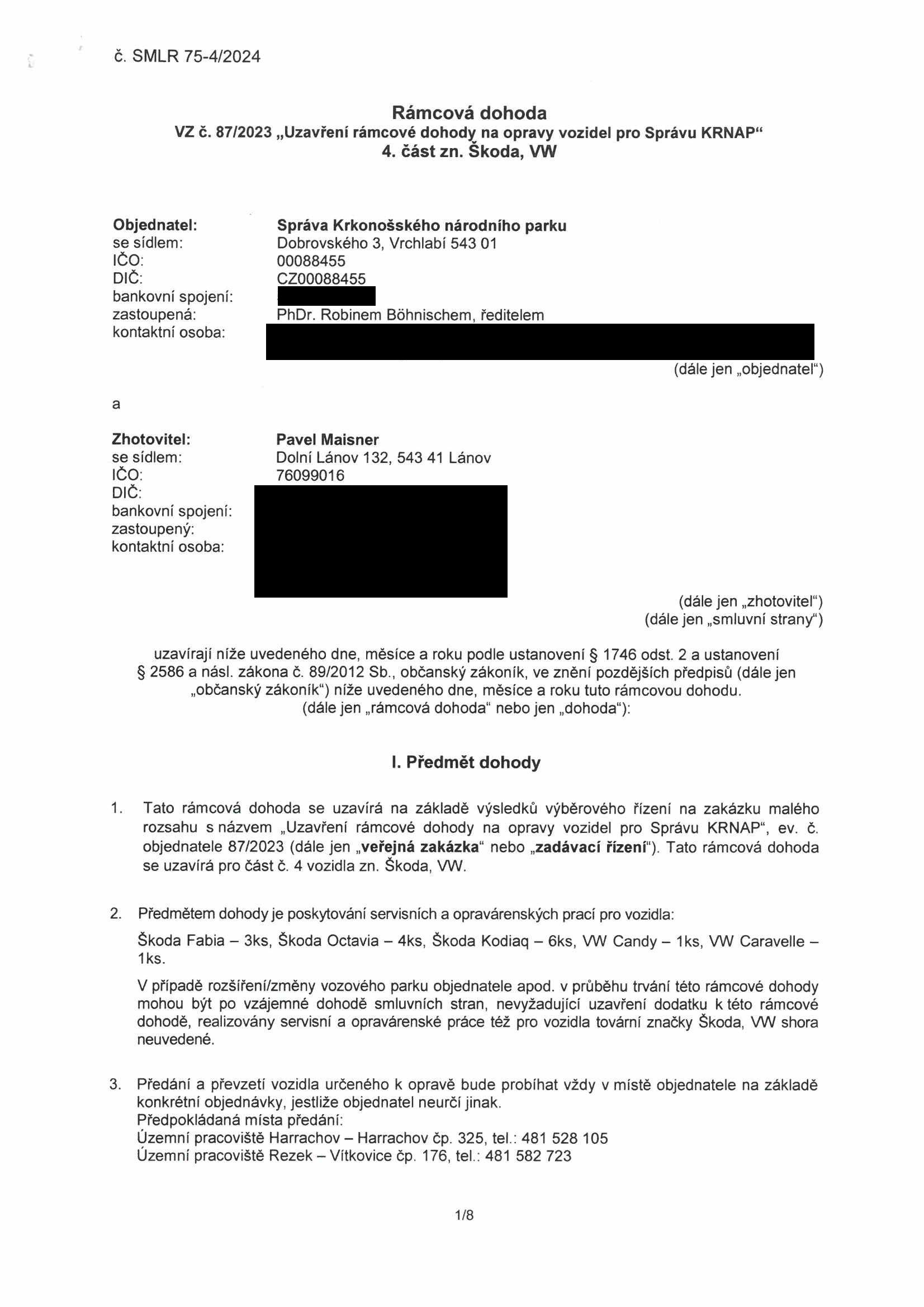 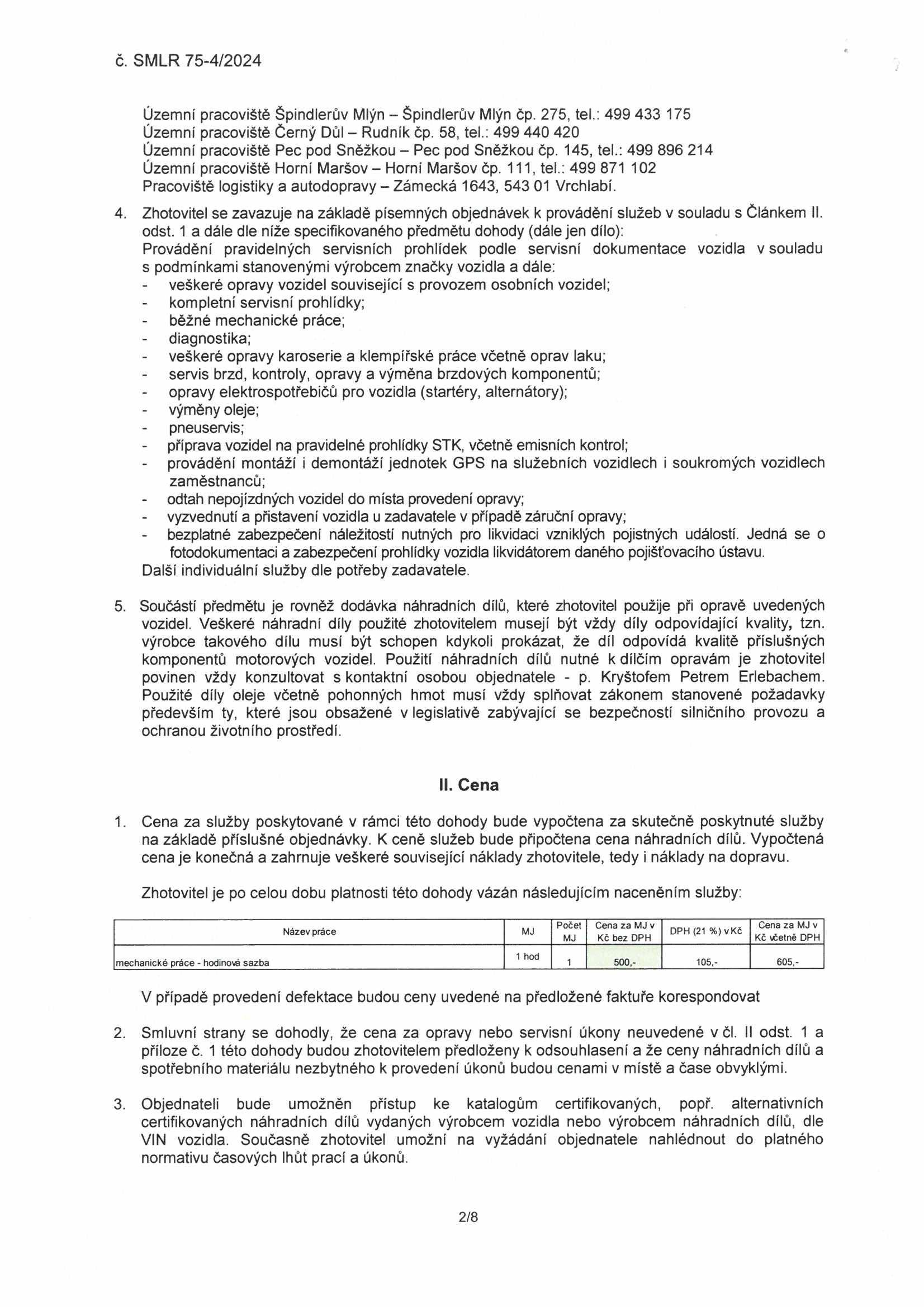 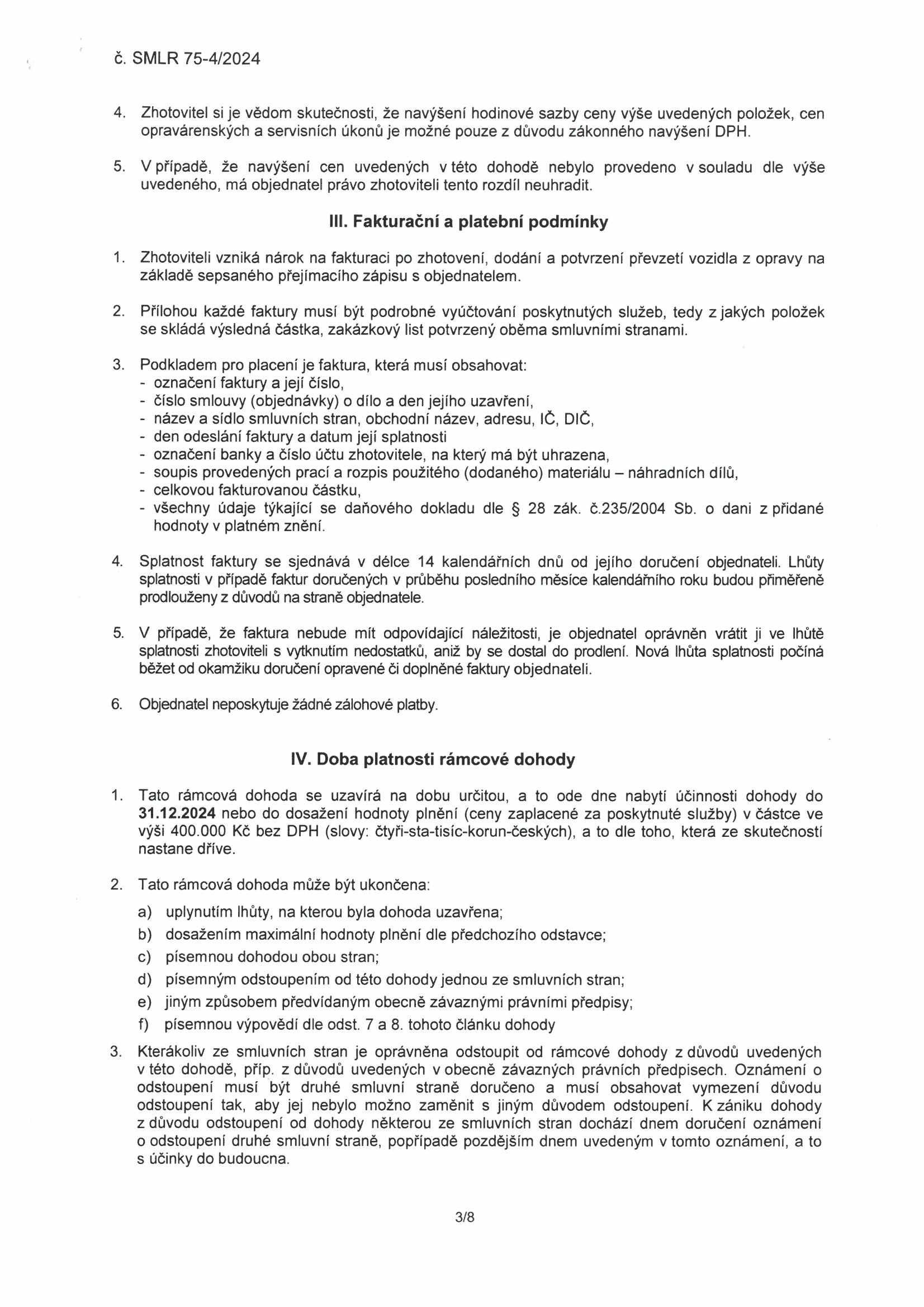 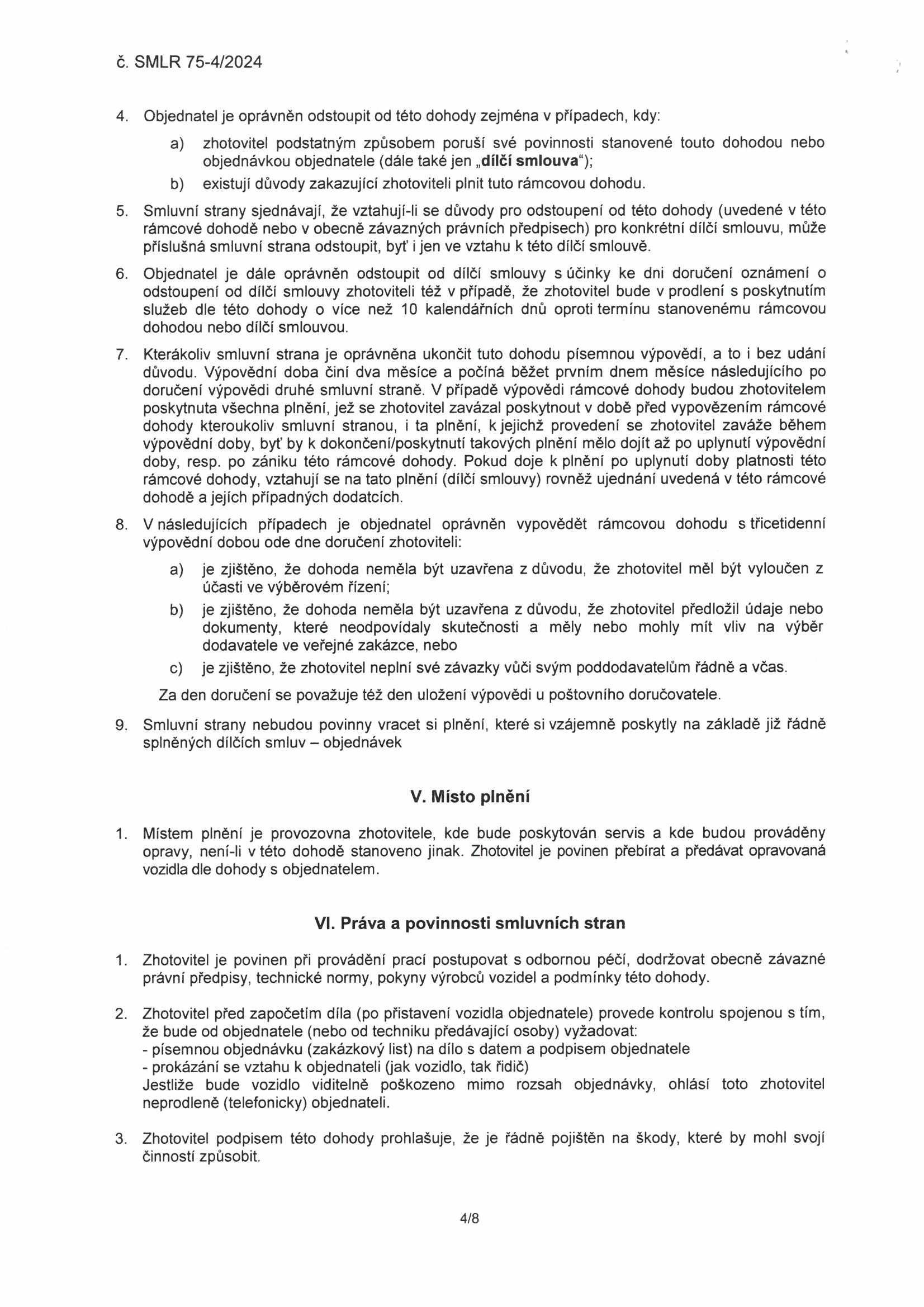 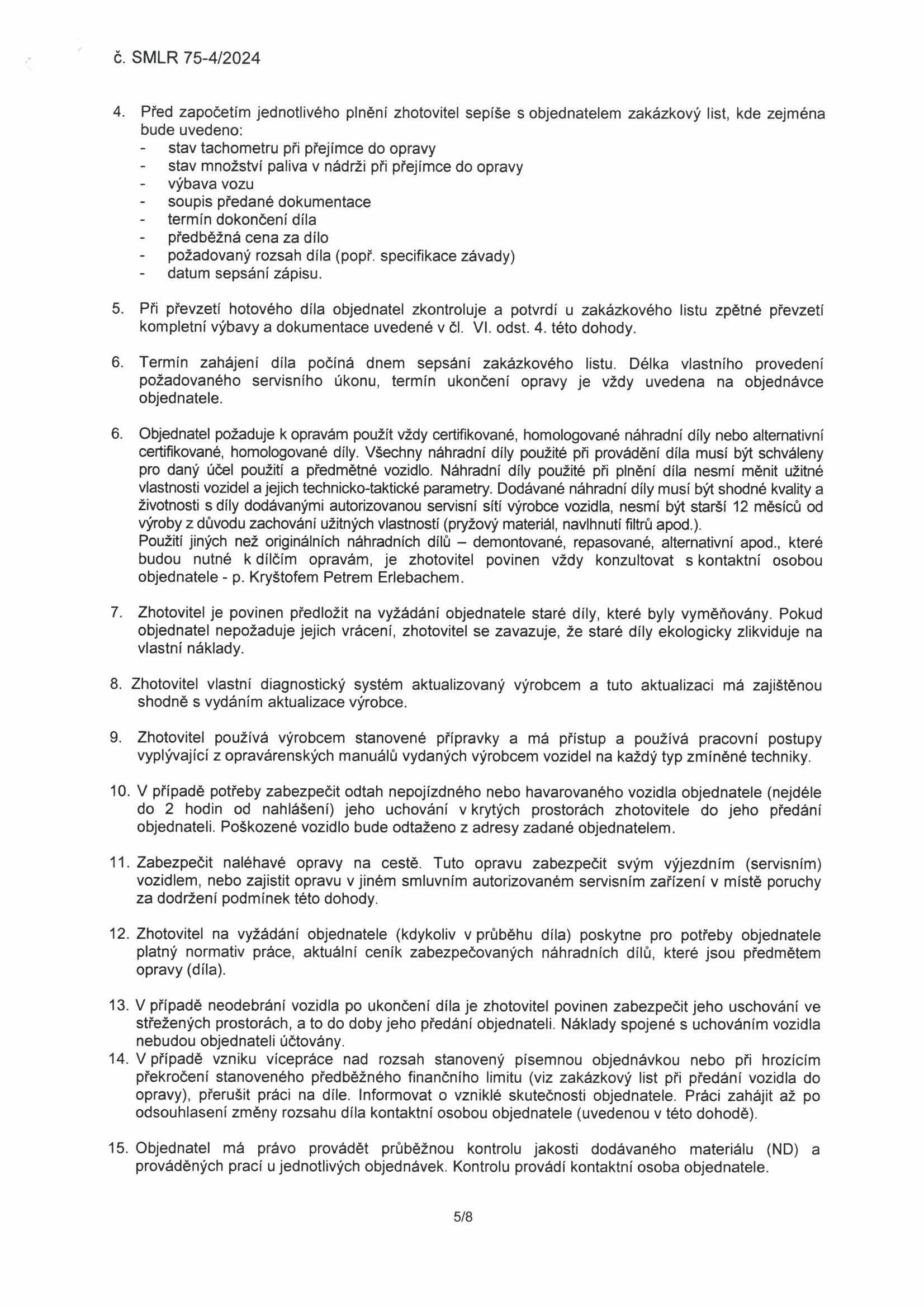 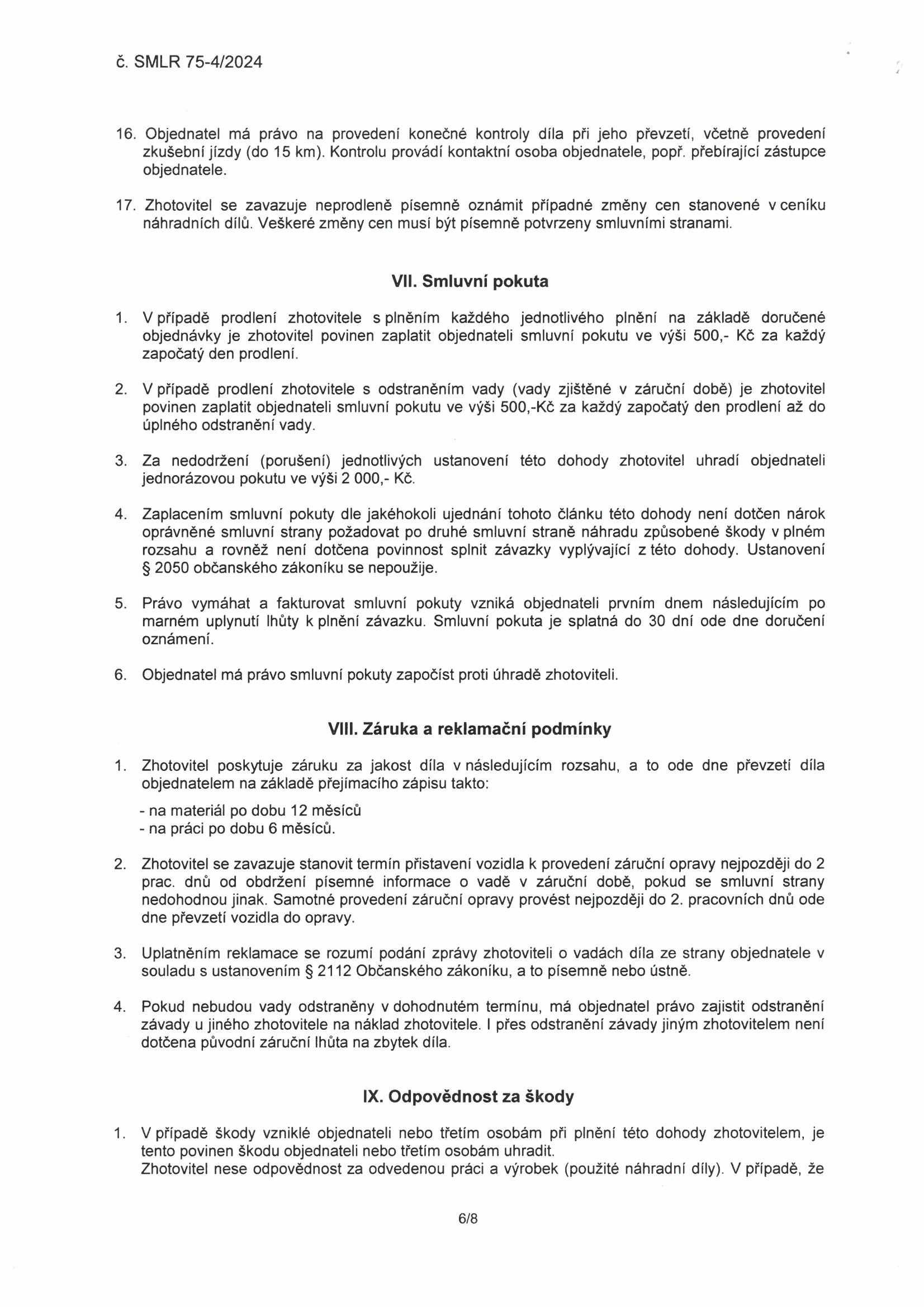 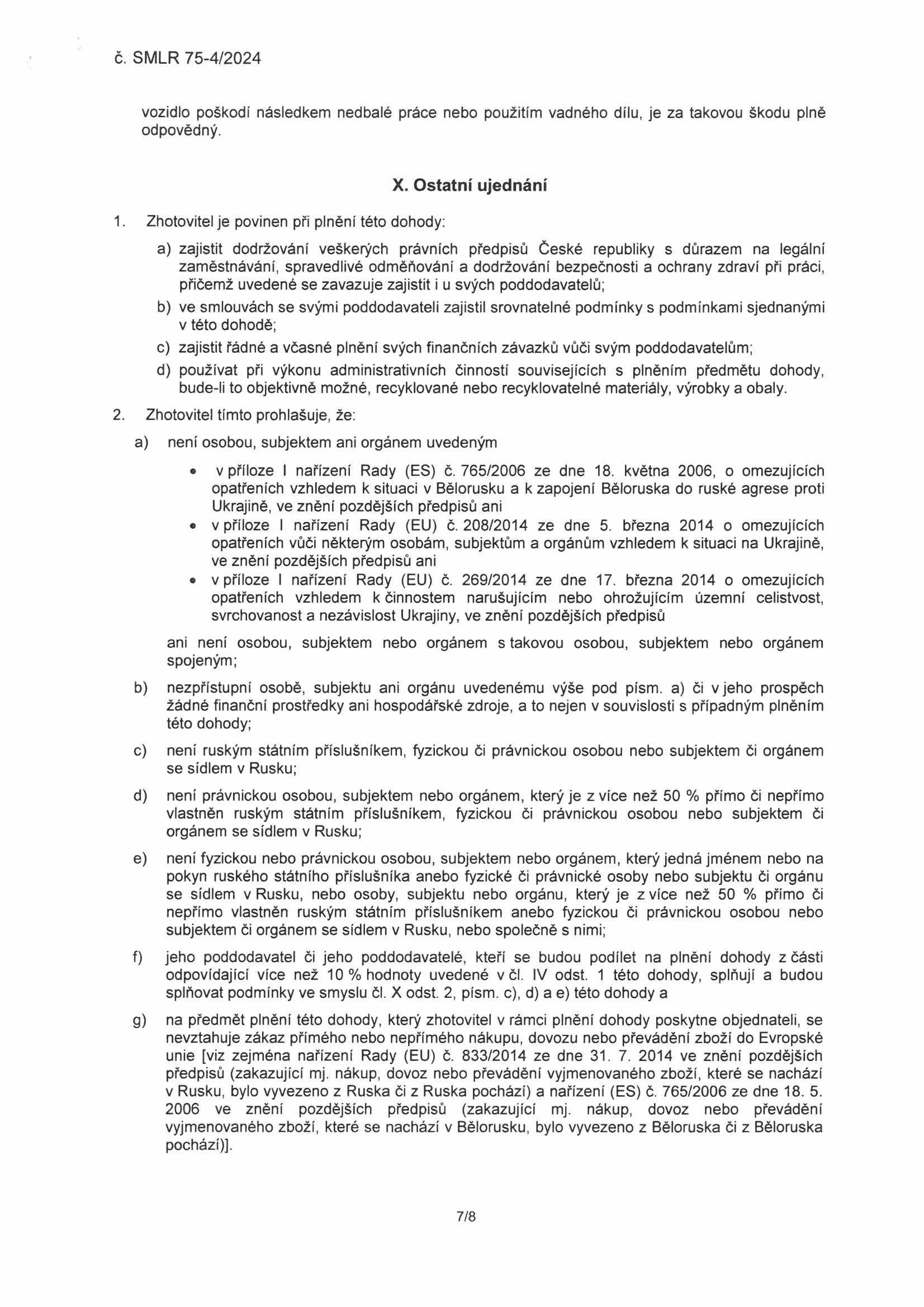 č. SMLR 75-4/2024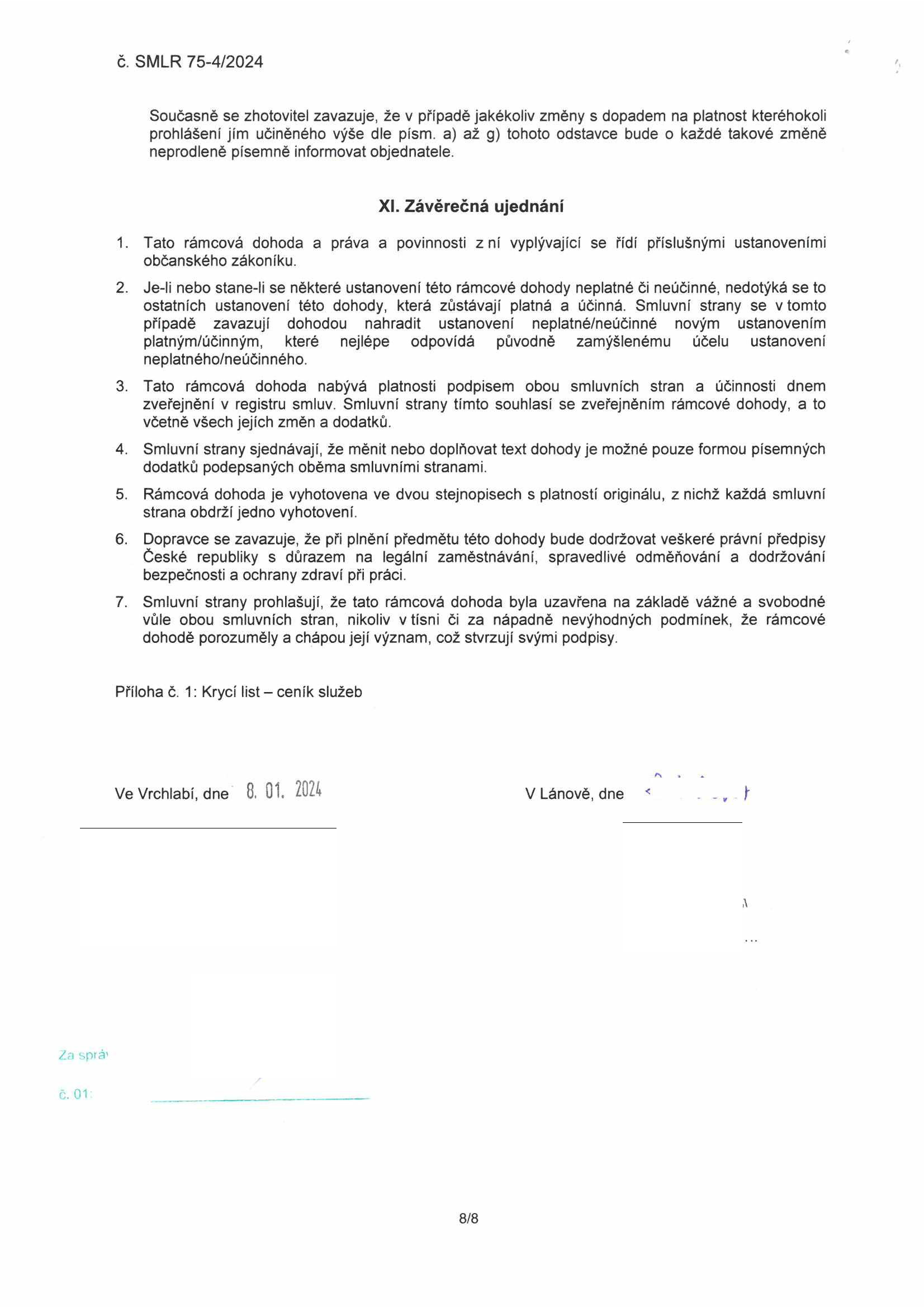 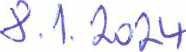 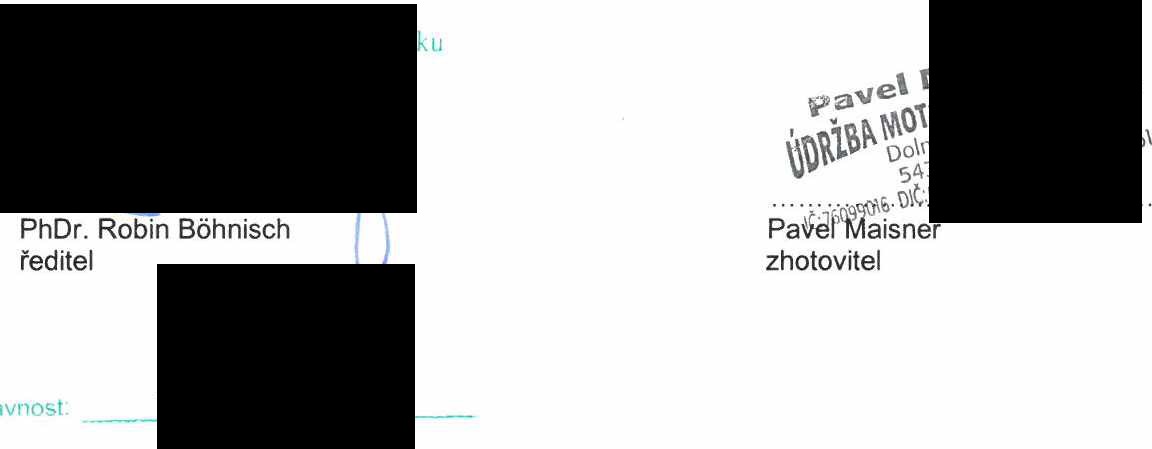 Současně se zhotovitel zavazuje, že v případě jakékoliv změny s dopadem na platnost kteréhokoli prohlášení jím učiněného výše dle písm. a) až g) tohoto odstavce bude o každé takové změně neprodleně písemně informovat objednatele.XI.  Závěrečná ujednáníTato rámcová dohoda a práva a povinnosti zní vyplývající se řídí příslušnými ustanoveními občanského zákoníku.Je-li nebo stane-li se některé ustanovení této rámcové dohody neplatné či neúčinné, nedotýká se to ostatních ustanovení této dohody, která zůstávají platná a účinná. Smluvní strany se v tomto případě zavazují dohodou nahradit ustanovení neplatné/neúčinné novým ustanovením platným/účinným, které nejlépe odpovídá původně zamýšlenému účelu ustanovení neplatného/neúčinného.Tato rámcová dohoda nabývá platnosti podpisem obou smluvních stran a účinnosti dnem zveřejnění v registru smluv. Smluvní strany tímto souhlasí se zveřejněním rámcové dohody, a to včetně všech jejích změn a dodatků.Smluvní strany sjednávají, že měnit nebo doplňovat text dohody je možné pouze formou písemných dodatků podepsaných oběma smluvními stranami.Rámcová dohoda je vyhotovena ve dvou stejnopisech s platností originálu, z nichž každá smluvní strana obdrží jedno vyhotovení.Dopravce se zavazuje, že při plnění předmětu této dohody bude dodržovat veškeré právní předpisy České republiky s důrazem na legální zaměstnávání, spravedlivé odměňování a dodržování bezpečnosti a ochrany zdraví při práci.Smluvní strany prohlašují, že  tato  rámcová  dohoda  byla  uzavřena  na základě  vážné  a  svobodné  vůle obou smluvních stran, nikoliv v tísni či  za  nápadně  nevýhodných  podmínek,  že  rámcové  dohodě  porozuměly a chápou její význam,  což stvrzují  svými podpisy.Příloha č. 1: Krycí list - ceník služebVe Vrchlabí, dne	8.  01.    2024	V Lánově, dneZa spráč. 018/8Příloha Rámcové dohody č. SMLR	T^^./Škoda,     VWVZ 87/2023 "Uzavření  rámcové dohody na opravy vozidel Správy KRNAP'Krycí list pro Skoda, VWPro Škoda Fabia, rok výroby 2008, VIN TMBFC25J593109869Název práce	MJ	Počet	*) Cena za  MJ v*) DPH (21 %)  v Kč*) Cena za  MJ vKč včetně DPH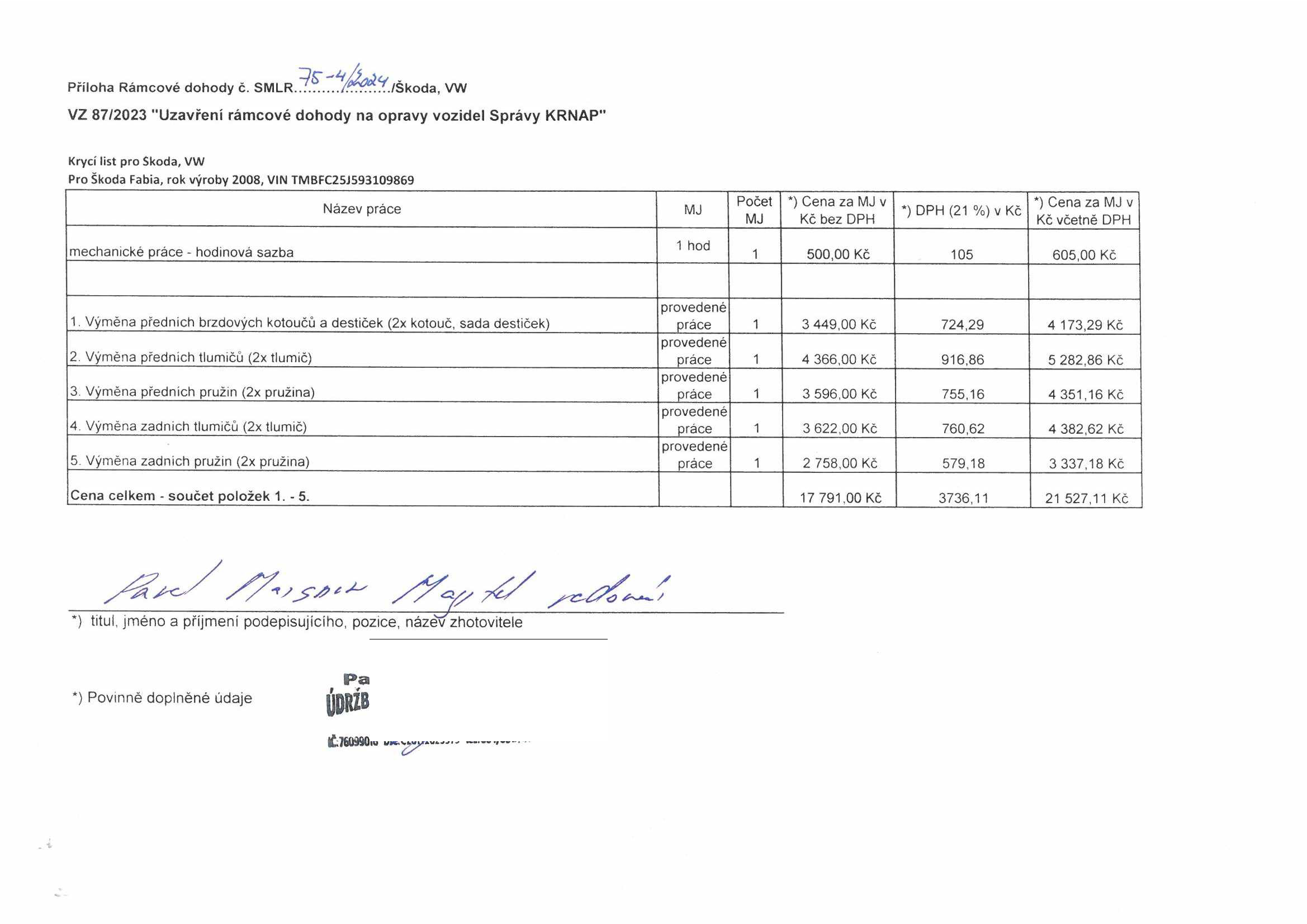 *) titul, jméno a příjmení podepisujícího, pozice, název zhotovitelePá*) Povinně doplněné údaje	ÚDRí.760990mechanické  práce - hodinová sazba1 hod1500,00 Kč105605,00 Kčprovedené1. Výměna  předních  brzdových  kotoučů a destiček  (2x kotouč,sada destiček)práce provedené13 449,00 Kč724,294  173,29 Kč2.  Výměna  předních tlumičů (2x tlumič)práce14 366,00 Kč916,865 282,86 Kčprovedené3. Výměna  předních  pružin (2x pružina)práce provedené13 596,00 Kč755,164 351,16 Kč4.  Výměna zadních  tlumičů (2x tlumič)práce13 622,00 Kč760,624 382,62 Kčprovedené5.  Výměna zadních  pružin (2x pružina)práce12 758,00 Kč579,183 337,18 KčCena  celkem  - součet  položek 1.-5.17 791.00 Kč3736,1121 527,11 Kč